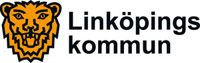 2015-05-20Pressmeddelande inför samhällsbyggnadsnämndens sammanträdeÄrende 10Lekparken Lill-Valla byggs omDen populära lekparken Lill-Valla ska byggas om för 18,5 miljoner kronor. Det innebär att det vinnande förslaget i arkitekttävlingen nu förverkligas.– Det är jätteroligt att vi äntligen kan förverkliga den här stora satsningen på vad som blir en av Linköpings finaste lekparker. Parken är redan idag välbesökt och kommer efter upprustningen kunna vara en mötesplats för barn och familjer från hela Linköping, säger samhällsbyggnadsnämndens ordförande Elias Aguirre (S).Lill-Valla har funnits sedan 1970-talet, då den byggdes med stöd av Lions. Det är Linköpings mest besökta lekpark och är i stort behov av upprustning. Här finns lek- och klätterredskap, samt dammar och inhägnader för fåglar och smådjur. 2012 genomförde kommunen en projekttävling för arkitekter om att utveckla Lill-Valla. Projekttävlingen vanns av förslaget SAMSPEL som har vidarebearbetats så att det nu finns en fördjupad programhandling. SAMSPEL blir en temalekpark som innehåller en mängd olika lekredskap och miljöer som uppmuntrar till lek på temat samspel.För om- och utbyggnaden av lekparken är samhällsbyggnadsnämnden byggherre. När den nya lekparken är färdigbyggd överförs den till kultur- och fritidsnämnden för framtida skötsel och förvaltning. Då överförs det investerade underlaget till kultur- och fritidsnämnden i sin helhet. Ombyggnaden beräknas kosta 18, miljoner kronor. Minst 3 miljoner kronor ska finansieras via fondmedel från Carlstedtska fonden, resten föreslås finansieras ur samhällsbyggnadsnämndens investeringsbudget, det vill säga maximalt 15,5 miljoner kronor.Tidplan för kommande åtgärder:Maj 2015: beslut i båda nämnderna om finansiering av investering och drift och att projektet skall drivas av samhällsbyggnadsnämnden, för att sedan efter godkänd slutbesiktning föras över till kultur – och fritidsnämnden. Projektering lekpark juni – november 2015 Upphandling december – februari 2016Avtal med entreprenör februari 2016Byggstart mars/april 2016 (beroende på vintern)Invigning november 2016 (alternativt våren 2017)Eventuellt sparas någon del av lekparken till invigning av LinköpingsBo 2017. Avgörs senare under våren 2015.Ärende 12Nytt klubbhus och omklädningsrum för Hjulsbro IK När Hjulsbro IK flyttar från Skogsvallen till nya anläggningen vid Harvestad kommer ett nytt klubbhus och nya omklädningsrum att byggas. Hjulsbro IK kommer att arrendera dessa av kommunen.Teknik- och samhällsbyggnadskontoret föreslår att en överenskommelse tecknas med Hjulsbro IK om att arrendera omklädningsrum/kanslibyggnad. Hjulsbro IK betalar en arrendeavgift motsvarande cirka 260 000 kronor per år, med möjlighet att göra stödinbetalningar för att sänka arrendekostnaden. Dessa betalningar ska komma från externa intressenter och inte belasta Hjulsbro IK:s medlemmar. Arrendeavgiften motsvarar en investering av kommunen för omklädningsrum/kanslibyggnad på 9,5 miljoner kronor. Av dessa finansieras 5,2 miljoner av exploateringen av Skogsvallen.I överenskommelsen ingår också att kommunen köper kanslibyggnaden på Skogsvallen, som idag ägs av Hjulsbro IK, för en miljon kronorByggnationen av fotbollsplanerna är en ersättningsanläggning för de fotbollsplaner som idag finns på Skogsvallen och som i framtiden kommer att bebyggas med bostäder. Ersättningsanläggningen ska rymma tre 11-manna planer alternativt två 11-manna planer och en fem-mannaplan, vilket skulle ersätta de befintliga ytorna på Skogsvallen. Kultur- och fritidsnämnden anser i sitt yttrande också att det vore lämpligt att bygga en av 11-mannaplanerna som en konstgräsplan, för att den även ska kunna fungera som vinterträningsplan för andra föreningar i södra delen av Linköping.För ytterligare information: samhällsbyggnadsnämndens ordförande Elias Aguirre (S) 072-584 73 10.